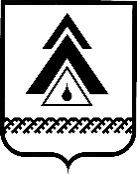 администрация Нижневартовского районаХанты-Мансийского автономного округа – ЮгрыПОСТАНОВЛЕНИЕО внесении изменений в приложение к постановлению администрации района от 07.05.2019 № 946 «Об утверждении административного регламента предоставления муниципальной услуги «Уведомительная регистрация трудового договора, заключаемого между работником и работодателем ‒ физическим лицом, не являющимся индивидуальным предпринимателем, изменений в трудовой договор, факта прекращения трудового договора»В соответствии с Федеральным законом от 30.12.2020 № 509-ФЗ                           «О внесении изменений в отдельные законодательные акты Российской Федерации», в целях приведения муниципального правового акта района                              в соответствие с действующим законодательством:1. Внести в приложение к постановлению администрации района                            от 07.05.2019 № 946 «Об утверждении административного регламента предоставления муниципальной услуги «Уведомительная регистрация трудового договора, заключаемого между работником и работодателем ‒ физическим лицом, не являющимся индивидуальным предпринимателем, изменений в трудовой договор, факта прекращения трудового договора»                                 (с изменениями от 02.08.2019 № 1541, от 09.03.2021 № 292) следующие изменения:1.1. В пункте 20 раздела II:1.1.1. В абзаце первом слова «пункта 4» исключить.1.1.2. Дополнить подпунктом 4 следующего содержания:«4) предоставления на бумажном носителе документов и информации, электронные образы которых ранее были заверены в соответствии с пунктом 7.2 части 1 статьи 16 Федерального закона № 210-ФЗ, за исключением случаев, если нанесение отметок на такие документы либо их изъятие является необходимым условием предоставления муниципальной услуги, и иных случаев, установленных федеральными законами.».2. Отделу делопроизводства, контроля и обеспечения работы руководства управления обеспечения деятельности администрации района (Ю.В. Мороз) разместить постановление на официальном веб-сайте администрации района: www.nvraion.ru.3. Управлению общественных связей и информационной политики администрации района (Л.Д. Михеева) опубликовать постановление                                    в приложении «Официальный бюллетень» к районной газете «Новости Приобья».4. Постановление вступает в силу после его официального опубликования (обнародования).5. Контроль за выполнением постановления возложить на заместителя главы района по экономике и финансам Т.А. Колокольцеву. Глава района                                                                                        Б.А. Саломатинот 14.05.2021г. Нижневартовск№ 803          